Profile Title:Business Improvement and Intelligence Technical Lead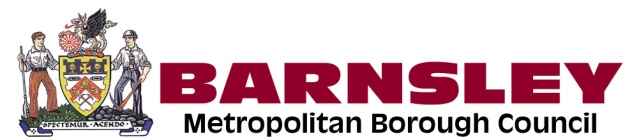 Reports to:Head of ServiceEmployee Management:Up to 4 ManagersUp to 4 EmployeesGrade:10Profile Ref:117463117463117463Purpose of the PostPurpose of the PostPurpose of the PostPurpose of the PostPurpose of the PostPurpose of the PostPurpose of the PostPurpose of the PostTo assist in providing the right technologies and implement the data management framework across the organisation to support the requirements of the Council in delivering efficient, timely and relevant business intelligence and performance products.To assist in providing the right technologies and implement the data management framework across the organisation to support the requirements of the Council in delivering efficient, timely and relevant business intelligence and performance products.To assist in providing the right technologies and implement the data management framework across the organisation to support the requirements of the Council in delivering efficient, timely and relevant business intelligence and performance products.To assist in providing the right technologies and implement the data management framework across the organisation to support the requirements of the Council in delivering efficient, timely and relevant business intelligence and performance products.To assist in providing the right technologies and implement the data management framework across the organisation to support the requirements of the Council in delivering efficient, timely and relevant business intelligence and performance products.To assist in providing the right technologies and implement the data management framework across the organisation to support the requirements of the Council in delivering efficient, timely and relevant business intelligence and performance products.To assist in providing the right technologies and implement the data management framework across the organisation to support the requirements of the Council in delivering efficient, timely and relevant business intelligence and performance products.To assist in providing the right technologies and implement the data management framework across the organisation to support the requirements of the Council in delivering efficient, timely and relevant business intelligence and performance products.ResponsibilitiesResponsibilitiesResponsibilitiesResponsibilitiesResponsibilitiesResponsibilitiesResponsibilitiesResponsibilitiesAssist with the full adoption of the Data Management framework and policy across the Council.Assist with the full adoption of the Data Management framework and policy across the Council.Assist with the full adoption of the Data Management framework and policy across the Council.Assist with the full adoption of the Data Management framework and policy across the Council.Assist with the full adoption of the Data Management framework and policy across the Council.Assist with the full adoption of the Data Management framework and policy across the Council.Assist with the full adoption of the Data Management framework and policy across the Council.Assist with the full adoption of the Data Management framework and policy across the Council.Lead a high performing  team including the management, coaching and development of a team and take overall management responsibility for the operational planning and delivery of the team as appropriate.Lead a high performing  team including the management, coaching and development of a team and take overall management responsibility for the operational planning and delivery of the team as appropriate.Lead a high performing  team including the management, coaching and development of a team and take overall management responsibility for the operational planning and delivery of the team as appropriate.Lead a high performing  team including the management, coaching and development of a team and take overall management responsibility for the operational planning and delivery of the team as appropriate.Lead a high performing  team including the management, coaching and development of a team and take overall management responsibility for the operational planning and delivery of the team as appropriate.Lead a high performing  team including the management, coaching and development of a team and take overall management responsibility for the operational planning and delivery of the team as appropriate.Lead a high performing  team including the management, coaching and development of a team and take overall management responsibility for the operational planning and delivery of the team as appropriate.Lead a high performing  team including the management, coaching and development of a team and take overall management responsibility for the operational planning and delivery of the team as appropriate.Manage a team of technical staff, providing direction and co-ordination of workloads, support and guidance dealing with recruitment, motivation, training, welfare and discipline issues as appropriate.Manage a team of technical staff, providing direction and co-ordination of workloads, support and guidance dealing with recruitment, motivation, training, welfare and discipline issues as appropriate.Manage a team of technical staff, providing direction and co-ordination of workloads, support and guidance dealing with recruitment, motivation, training, welfare and discipline issues as appropriate.Manage a team of technical staff, providing direction and co-ordination of workloads, support and guidance dealing with recruitment, motivation, training, welfare and discipline issues as appropriate.Manage a team of technical staff, providing direction and co-ordination of workloads, support and guidance dealing with recruitment, motivation, training, welfare and discipline issues as appropriate.Manage a team of technical staff, providing direction and co-ordination of workloads, support and guidance dealing with recruitment, motivation, training, welfare and discipline issues as appropriate.Manage a team of technical staff, providing direction and co-ordination of workloads, support and guidance dealing with recruitment, motivation, training, welfare and discipline issues as appropriate.Manage a team of technical staff, providing direction and co-ordination of workloads, support and guidance dealing with recruitment, motivation, training, welfare and discipline issues as appropriate.Lead on the development of technical solutions to assist in delivering an efficient, timely and relevant business intelligence and improvement service.Lead on the development of technical solutions to assist in delivering an efficient, timely and relevant business intelligence and improvement service.Lead on the development of technical solutions to assist in delivering an efficient, timely and relevant business intelligence and improvement service.Lead on the development of technical solutions to assist in delivering an efficient, timely and relevant business intelligence and improvement service.Lead on the development of technical solutions to assist in delivering an efficient, timely and relevant business intelligence and improvement service.Lead on the development of technical solutions to assist in delivering an efficient, timely and relevant business intelligence and improvement service.Lead on the development of technical solutions to assist in delivering an efficient, timely and relevant business intelligence and improvement service.Lead on the development of technical solutions to assist in delivering an efficient, timely and relevant business intelligence and improvement service.Provide professional advice, guidance and information relating to business intelligence and improvement technical solutions.Provide professional advice, guidance and information relating to business intelligence and improvement technical solutions.Provide professional advice, guidance and information relating to business intelligence and improvement technical solutions.Provide professional advice, guidance and information relating to business intelligence and improvement technical solutions.Provide professional advice, guidance and information relating to business intelligence and improvement technical solutions.Provide professional advice, guidance and information relating to business intelligence and improvement technical solutions.Provide professional advice, guidance and information relating to business intelligence and improvement technical solutions.Provide professional advice, guidance and information relating to business intelligence and improvement technical solutions.Proactively liaise, negotiate, influence and collaborate with internal and external stakeholders including managers, employees, councillors and partnership agencies as required.Proactively liaise, negotiate, influence and collaborate with internal and external stakeholders including managers, employees, councillors and partnership agencies as required.Proactively liaise, negotiate, influence and collaborate with internal and external stakeholders including managers, employees, councillors and partnership agencies as required.Proactively liaise, negotiate, influence and collaborate with internal and external stakeholders including managers, employees, councillors and partnership agencies as required.Proactively liaise, negotiate, influence and collaborate with internal and external stakeholders including managers, employees, councillors and partnership agencies as required.Proactively liaise, negotiate, influence and collaborate with internal and external stakeholders including managers, employees, councillors and partnership agencies as required.Proactively liaise, negotiate, influence and collaborate with internal and external stakeholders including managers, employees, councillors and partnership agencies as required.Proactively liaise, negotiate, influence and collaborate with internal and external stakeholders including managers, employees, councillors and partnership agencies as required.Keep abreast of technology and legislative changes within the area of responsibility; proactively disseminate relevant information to team members and colleagues.Keep abreast of technology and legislative changes within the area of responsibility; proactively disseminate relevant information to team members and colleagues.Keep abreast of technology and legislative changes within the area of responsibility; proactively disseminate relevant information to team members and colleagues.Keep abreast of technology and legislative changes within the area of responsibility; proactively disseminate relevant information to team members and colleagues.Keep abreast of technology and legislative changes within the area of responsibility; proactively disseminate relevant information to team members and colleagues.Keep abreast of technology and legislative changes within the area of responsibility; proactively disseminate relevant information to team members and colleagues.Keep abreast of technology and legislative changes within the area of responsibility; proactively disseminate relevant information to team members and colleagues.Keep abreast of technology and legislative changes within the area of responsibility; proactively disseminate relevant information to team members and colleagues.Drive forwards and develop the area of responsibility; identifying opportunities for development, growth and expansion.Drive forwards and develop the area of responsibility; identifying opportunities for development, growth and expansion.Drive forwards and develop the area of responsibility; identifying opportunities for development, growth and expansion.Drive forwards and develop the area of responsibility; identifying opportunities for development, growth and expansion.Drive forwards and develop the area of responsibility; identifying opportunities for development, growth and expansion.Drive forwards and develop the area of responsibility; identifying opportunities for development, growth and expansion.Drive forwards and develop the area of responsibility; identifying opportunities for development, growth and expansion.Drive forwards and develop the area of responsibility; identifying opportunities for development, growth and expansion.Undertake any other duties commensurate with the role as requested by management.Undertake any other duties commensurate with the role as requested by management.Undertake any other duties commensurate with the role as requested by management.Undertake any other duties commensurate with the role as requested by management.Undertake any other duties commensurate with the role as requested by management.Undertake any other duties commensurate with the role as requested by management.Undertake any other duties commensurate with the role as requested by management.Undertake any other duties commensurate with the role as requested by management.Prepare and present detailed and complex reports relating to technological solutions, ensuring the language and content can be consumed by a wide variety of customers from senior management through to operational users. Prepare and present detailed and complex reports relating to technological solutions, ensuring the language and content can be consumed by a wide variety of customers from senior management through to operational users. Prepare and present detailed and complex reports relating to technological solutions, ensuring the language and content can be consumed by a wide variety of customers from senior management through to operational users. Prepare and present detailed and complex reports relating to technological solutions, ensuring the language and content can be consumed by a wide variety of customers from senior management through to operational users. Prepare and present detailed and complex reports relating to technological solutions, ensuring the language and content can be consumed by a wide variety of customers from senior management through to operational users. Prepare and present detailed and complex reports relating to technological solutions, ensuring the language and content can be consumed by a wide variety of customers from senior management through to operational users. Prepare and present detailed and complex reports relating to technological solutions, ensuring the language and content can be consumed by a wide variety of customers from senior management through to operational users. Prepare and present detailed and complex reports relating to technological solutions, ensuring the language and content can be consumed by a wide variety of customers from senior management through to operational users. Continuously review and evaluate the technical service provision to ensure it is fit for purpose, drives continuous improvement and is effectively using available resources.Continuously review and evaluate the technical service provision to ensure it is fit for purpose, drives continuous improvement and is effectively using available resources.Continuously review and evaluate the technical service provision to ensure it is fit for purpose, drives continuous improvement and is effectively using available resources.Continuously review and evaluate the technical service provision to ensure it is fit for purpose, drives continuous improvement and is effectively using available resources.Continuously review and evaluate the technical service provision to ensure it is fit for purpose, drives continuous improvement and is effectively using available resources.Continuously review and evaluate the technical service provision to ensure it is fit for purpose, drives continuous improvement and is effectively using available resources.Continuously review and evaluate the technical service provision to ensure it is fit for purpose, drives continuous improvement and is effectively using available resources.Continuously review and evaluate the technical service provision to ensure it is fit for purpose, drives continuous improvement and is effectively using available resources.Proactively engage with Services and act as the key point of contact for technical solutions systems. Proactively engage with Services and act as the key point of contact for technical solutions systems. Proactively engage with Services and act as the key point of contact for technical solutions systems. Proactively engage with Services and act as the key point of contact for technical solutions systems. Proactively engage with Services and act as the key point of contact for technical solutions systems. Proactively engage with Services and act as the key point of contact for technical solutions systems. Proactively engage with Services and act as the key point of contact for technical solutions systems. Proactively engage with Services and act as the key point of contact for technical solutions systems. Education and TrainingEducation and TrainingEducation and TrainingEducation and TrainingEducation and TrainingEducation and TrainingMeasureRankA relevant level 6 qualification.A relevant level 6 qualification.A relevant level 6 qualification.A relevant level 6 qualification.A relevant level 6 qualification.A relevant level 6 qualification.AECommitment and evidence of continued Professional Development.Commitment and evidence of continued Professional Development.Commitment and evidence of continued Professional Development.Commitment and evidence of continued Professional Development.Commitment and evidence of continued Professional Development.Commitment and evidence of continued Professional Development.AEWillingness to undertake the Councils Leadership Programme.Willingness to undertake the Councils Leadership Programme.Willingness to undertake the Councils Leadership Programme.Willingness to undertake the Councils Leadership Programme.Willingness to undertake the Councils Leadership Programme.Willingness to undertake the Councils Leadership Programme.A/IEITIL Foundation or above.ITIL Foundation or above.ITIL Foundation or above.ITIL Foundation or above.ITIL Foundation or above.ITIL Foundation or above.ADProject Management qualification. Project Management qualification. Project Management qualification. Project Management qualification. Project Management qualification. Project Management qualification. ADRelevant ExperienceMeasureRankConsiderable experience of working at a senior level within a business improvement and intelligence environment.  A/IEExperience of providing specialist advice and guidance to managers at all levels of seniority, external agencies and other forums on a regular basis.A/IEConsiderable experience of presenting information verbally, at meetings and by undertaking presentations, briefings and training sessions.A/IEConsiderable experience of working in a relevant data, research, intelligence and/or improvement environment.Significant experience of scoping, developing and implementing technical solutions relating to business improvement or intelligence.A/I EExperience of contributing to policy/procedure formulation and adoption.A/IEExperience of the management of teams, setting targets and monitoring performance.A/IEExperience of budget management.A/IDGeneral and Special KnowledgeMeasureRankSignificant knowledge of business intelligence systems and applications, specifically those delivering public sector business intelligence services.A/IEKnowledge of the pressures facing local government / In-depth knowledge and understanding of national and local government policies and agendas, including emerging and changing issues.A/IESignificant knowledge of data governance protocols including adherence to data management frameworks, the General Data Protection Regulation and data quality standards.A/IEKnowledge of and ability to provide effective supervision to staff and appropriate guidance to senior managers.A/IESkills and AbilitiesMeasureRankExcellent communication, negotiation and interpersonal skills with the ability to deal with a variety of internal and external stakeholders.A/IEAbility to effectively manage and motivate a team to deliver excellent customer service and embrace change.A/IEAbility to organise and prioritise conflicting workloads and meet strict deadlines; strong time management and organisational skills.A/IEAbility to work at a senior level within the organisation and with partner organisations.A/IEPossess a positive and enthusiastic customer focussed approach with the ability to manage conflict situations and effectively resolve complex issues.A/IEAbility to adopt an effective approach to problem-solving, adapting to changes in circumstance or information.A/IEAccurate and methodical in the preparation of documentation/data/information.A/IEAdditional RequirementsMeasureRankWilling to work flexibly in accordance with policies and procedures to meet the operational needs of the council.A/IEWilling to undertake training and continuous professional development in connection with the postI	EWork in accordance with the council's vision, priorities, values and behaviours.IEAble to undertake any travel in connection with the post.A/IE